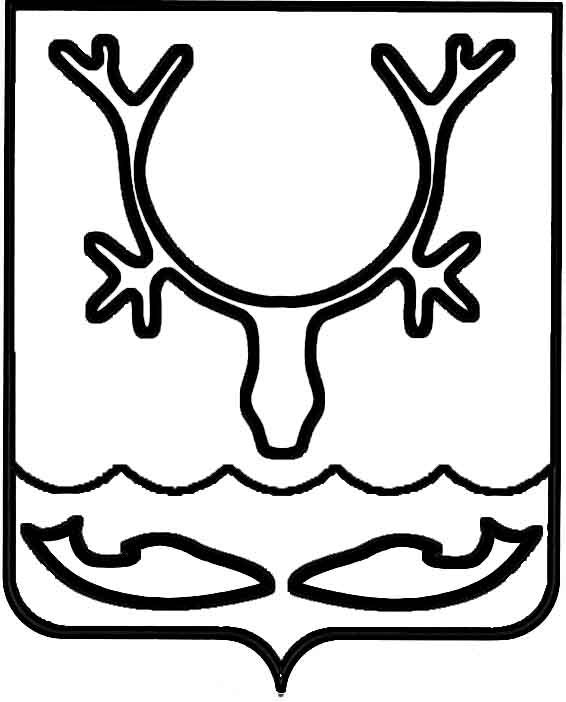 Администрация МО "Городской округ "Город Нарьян-Мар"ПОСТАНОВЛЕНИЕот “____” __________________ № ____________		г. Нарьян-МарОб утверждении Положения о порядке предоставления субсидии на оказание услуг  по погребению на территории МО "Городской округ "Город Нарьян-Мар"В соответствии с Федеральным законом № 104-ФЗ от 07.05.2013 (в редакции от 23.07.2013) "О внесении изменений в Бюджетный кодекс Российской Федерации и отдельные законодательные акты Российской Федерации в связи                                       с совершенствованием бюджетного процесса", со статьей 78 Бюджетного кодекса Российской Федерации, Федеральным законом от 06.10.2003 № 131-ФЗ "Об общих принципах организации местного самоуправления в Российской Федерации", Федеральным законом от 12.01.1996 № 8-ФЗ "О погребении и похоронном деле" Администрация МО "Городской округ "Город Нарьян-Мар"П О С Т А Н О В Л Я Е Т:Утвердить Положение о порядке предоставления субсидии на оказание услуг по погребению на территории МО "Городской округ "Город Нарьян-Мар".Признать утратившим силу с 01 января 2014 года постановление Администрации МО "Городской округ "Город Нарьян-Мар" от 13.02.2012 № 262 "Об утверждении Положения о порядке предоставления субсидий при оказании услуг по погребению в МО "Городской округ "Город Нарьян-Мар" из бюджета МО "Городской округ "Город Нарьян-Мар".Настоящее постановление вступает в силу со дня его принятия, подлежит официальному опубликованию и распространяет свое действие на отношения, возникшие с 01 января 2014 года.ПриложениеУТВЕРЖДЕНОпостановлением Администрации МО"Городской округ "Город Нарьян-Мар"от 16.04.2014 № 1073ПОЛОЖЕНИЕО ПОРЯДКЕ ПРЕДОСТАВЛЕНИЯ СУБСИДИИ НА ОКАЗАНИЕ УСЛУГПО ПОГРЕБЕНИЮ НА ТЕРРИТОРИИ МО "ГОРОДСКОЙ ОКРУГ "ГОРОД НАРЬЯН-МАР" ИЗ БЮДЖЕТА МО "ГОРОДСКОЙ ОКРУГ "ГОРОД НАРЬЯН-МАР"1.	Настоящее Положение определяет:-	категории лиц, имеющих право на получение субсидий;-	цели, условия и порядок предоставления субсидий;-	порядок возврата субсидии;-	контроль за выполнением условий, целей и порядка предоставления субсидий их получателями.2.	Категории лиц, имеющих право на получение субсидий.Получателями субсидии являются юридические лица, (за исключением государственных (муниципальных) учреждений), индивидуальные предприниматели, физические лица – оказывающие услуги по погребению                     на территории муниципального образования "Городской округ "Город Нарьян-Мар" (далее – Получатель субсидии). 3.	Цели, условия и порядок предоставления субсидий.3.1.	Субсидии предоставляются в целях возмещения затрат, связанных                 с оказанием услуг по погребению на территории МО "Городской округ "Город Нарьян-Мар" (далее - субсидии).3.2.	Субсидии предоставляются на безвозмездной и безвозвратной основе и носят целевой характер.3.3.	Сумма субсидии определяется как разница между стоимостью услуг              по погребению, утвержденной Администрацией МО "Городской округ "Город Нарьян-Мар", согласно гарантированному перечню услуг по погребению, и стоимостью вышеуказанных услуг, подлежащей возмещению в соответствии                        с законодательством Российской Федерации.3.4.	Субсидии предоставляются в соответствии с соглашением (договором), заключенным между Управлением строительства, жилищно-коммунального хозяйства и градостроительной деятельности Администрации МО "Городской округ "Город Нарьян-Мар" (далее - Главный распорядитель) и получателем субсидии,            в размере, не превышающем предельного объема бюджетных ассигнований и лимитов бюджетных обязательств, утвержденных в бюджете МО "Городской округ "Город Нарьян-Мар" (далее - городской бюджет) на текущий финансовый год                на цели, указанные в пункте 3.1. настоящего Положения, при условии соблюдения получателями субсидий требований, установленных настоящим Положением.3.5.	Для заключения соглашения (договора) о предоставлении субсидии заявители представляют Главному распорядителю:-	заверенные копии учредительных документов;-	заверенную копию свидетельства о государственной регистрации юридического лица, индивидуального предпринимателя, физического лица - производителя товаров, работ, услуг;-	заверенную копию свидетельства о постановке на учет в налоговом органе;-	расчетный счет, на который будет осуществляться перечисление субсидий;-	расчеты, необходимые для определения объема субсидии.Главный распорядитель в течение трех рабочих дней осуществляет проверку документов, готовит заключение о необходимости выделения субсидии. Расчеты, необходимые для определения объема субсидии, согласовываются с управлением экономического и инвестиционного развития Администрации МО "Городской округ "Город Нарьян-Мар" (далее - Управление экономики), после согласования расчеты возвращаются Главному распорядителю. Главный распорядитель в течение                      5 рабочих дней готовит проект договора и направляет его на согласование                       в правовое управление Администрации МО "Городской округ "Город Нарьян-Мар" (далее - Правовое управление). После согласования Правовым управлением договор подлежит возврату Главному распорядителю в течение 3 рабочих дней.Для получения субсидии получатели субсидии представляют                      в Управление экономики ежемесячно, не позднее 10-го числа месяца, следующего           за отчетным, расчет на предоставление субсидии по форме согласно приложению           № 1. При отсутствии замечаний согласованный расчет передается Главному распорядителю.Субсидия за декабрь предоставляется не позднее 20 декабря текущего года           в пределах остатка неиспользованных лимитов бюджетных обязательств по данным предварительного отчета о фактических затратах, связанных с оказанием услуг               по погребению. При наличии замечаний Управление экономики в течение 2 рабочих дней возвращает расчет заявителю с указанием причины возврата.Главный распорядитель после получения от Управления экономики документов перечисляет субсидию в соответствии с показателями кассового плана исполнения городского бюджета на текущий финансовый год.3.7.	Субсидии предоставляются ежемесячно и перечисляются Главным распорядителем в порядке, установленном настоящим пунктом, на расчетный счет получателя субсидии.3.8.	Получатель субсидии обязан ежеквартально, до 25-го числа месяца, следующего за отчетным кварталом, представлять отчет о фактических затратах, связанных с оказанием услуг по погребению, по форме согласно приложению № 2          в Управление экономики. После проверки отчета Управление экономики направляет отчет на проверку Главному распорядителю.4.	Порядок возврата субсидии4.1.	Получатель субсидии обязуется обеспечить в случаях, предусмотренных бюджетным законодательством Российской Федерации, возврат неиспользованных субсидий в установленном порядке.4.2.	В случае нарушения целевого использования выделенных субсидий сумма субсидий подлежит возврату в городской бюджет.Для целей возврата субсидий Главный распорядитель в письменном виде направляет получателю субсидий уведомление с указанием суммы возврата денежных средств.Возврат субсидии в размере, указанном в уведомлении, в городской бюджет осуществляется в течение десяти рабочих дней с момента получения уведомления.При невозврате субсидий Главный распорядитель передает документы                        в Правовое управление для принятия мер по взысканию подлежащих возврату бюджетных средств в судебном порядке.4.3.	В случае если объем предоставленной за декабрь предварительной субсидии превышает объем субсидии, определенной по данным отчета                        о фактических затратах, связанных с оказанием услуг по погребению на территории  МО "Городской округ "Город Нарьян-Мар, предоставленного Получателем субсидии, излишне перечисленная субсидия подлежит возврату в городской бюджет до 15 февраля года, следующего  за отчетным.5.	Контроль за выполнением условий, целей и порядка предоставления субсидий их получателями.5.1.	Получатели субсидий несут ответственность за нецелевое использование бюджетных средств в соответствии с законодательством Российской Федерации.Контроль целевого использования бюджетных средств и выполнения условий соглашения  осуществляется Главным распорядителем. 5.2.	Главный распорядитель и орган муниципального финансового контроля в обязательном порядке осуществляет проверку Получателя субсидий на предмет целевого использования субсидий, а также соблюдения Получателями субсидий условий, целей и порядка их предоставления.Получатель субсидии обязан предоставлять запрашиваемые документы и сведения при осуществлении контроля и проведении проверок на предмет целевого использования субсидий в течение 5 (пяти) рабочих дней с момента получения запроса.В случае нарушения целевого использования выделенных субсидий, несоответствия расчетов, завышения объемов и иных нарушений, допущенных                   при их предоставлении, сумма субсидий подлежит возврату в городской бюджет              в месячный срок.При невозврате субсидий Главный распорядитель передает документы                   в Правовое управление для принятия мер по взысканию подлежащих возврату бюджетных средств в судебном порядке.Приложение № 1к Положению о порядке предоставлениясубсидии при оказании услугпо погребению на территории  МО "Городской округ"Город Нарьян-Мар" из бюджета МО"Городской округ" "Город Нарьян-Мар"РАСЧЕТзатрат, связанных с оказанием услуг по погребению,по тарифам, не обеспечивающим возмещение издержек,на территории МО "Городской округ "Город Нарьян-Мар"из бюджета МО "Городской округ "Город Нарьян-Мар"за ________________ 20_ года(месяц)Директор                     ______________            (__________________)                                (подпись)                    (Ф.И.О)Главный бухгалтер            ______________            (__________________)                                (подпись)                    (Ф.И.О)ДатаМ.П.Расчет проверенУправление экономического иинвестиционного развитияАдминистрации МО "Городской округ"Город Нарьян-Мар"                ______________       (__________________)                                     (подпись)                (Ф.И.О)Приложение № 2к Положению о порядке предоставлениясубсидии при оказании услугпо погребению в МО "Городской округ"Город Нарьян-Мар" из бюджета МО"Городской округ" "Город Нарьян-Мар"ОТЧЕТо фактических затратах, связанных с оказаниемуслуг по погребению на территории МО "Городскойокруг "Город Нарьян-Мар", из бюджета МО"Городской округ "Город Нарьян-Мар"за ____________________ 20_ года(отчетный квартал, полугодие, 9 месяцев, год)    Приложение: подтверждающие документы на ____ листах.Директор                     ______________            (__________________)                                (подпись)                    (Ф.И.О)Главный бухгалтер            ______________            (__________________)                                (подпись)                    (Ф.И.О)ДатаМ.П.Отчет проверенУправление строительства,жилищно-коммунального хозяйства и ГДАдминистрации МО "Городской округ"Город Нарьян-Мар"               ______________        (__________________)                                    (подпись)                (Ф.И.О)                                                "___" ____________ 20___ г.Управление экономическогои инвестиционного развитияАдминистрации МО "Городской округ"Город Нарьян-Мар"               ______________        (__________________)                                    (подпись)                (Ф.И.О)                                                "___" ____________ 20___ г1604.20141073Глава МО "Городской округ "Город Нарьян-Мар" Т.В.Федорова N п/п Вид тарифа   (услуги)  Стоимостьуслуг,предоставляемыхсогласногарантированному перечнюуслуг попогребению,руб.Возмещениестоимостиуслуг,предоставляемыхсогласногарантированному перечнюуслуг попогребению,руб.Коли-чествоумерших,чел.Затраты приоказанииуслуг,тыс. руб.(гр. 3 xгр. 5/1000)Доходы отоказанияуслуг,тыс. руб.(гр. 4 xгр. 5/1000)Убыток,тыс. руб.(гр. 7 -гр. 6) 1      2             3              4          5         6          7         8                                               Зима                                                                                       Зима                                                                                       Зима                                                                                       Зима                                                                                       Зима                                                                                       Зима                                                                                       Зима                                                                                       Зима                                             1 Взрослый     1 Подростковый 1 Детский                                                Лето                                                                                       Лето                                                                                       Лето                                                                                       Лето                                                                                       Лето                                                                                       Лето                                                                                       Лето                                                                                       Лето                                             2 Взрослый     2 Подростковый 2 Детский     Итого           Итого            N          Перечень затрат           Сумма,  тыс. руб. Получено  субсидий, тыс. руб.   Подлежит    (возврату)   в городской    бюджет,     тыс. руб.   1                 2                    3         4      5 (гр. 4 -     гр. 3)    1  Материальные затраты, в т.ч.         x           x      1.1сырье и материалы                    x           x      1.2работы и услуги производственногохарактера, в т.ч.:                   x           x      1.2выполненные сторонними           организациями                        x           x      1.2выполненные собственными силами      x           x      2  Затраты на оплату труда              x           x      3  Единый социальный налог              x           x      4  Амортизация основных средств         x           x      5  Прочие затраты                       x           x      6  Цеховые расходы                      x           x      7  Расходы вспомогательного         производства                         x           x      8  Общехозяйственные расходы            x           x      9  Другие затраты                       x           x      Всего затрат                     